Milí sedmáci,posílám Vám samostatnou práci na tento týden.ZÁPISVRCHOLNÝ A POZDNÍ STŘEDOVĚKZEMĚDĚLSTVÍvynálezy: chomoutTROJPOLNÍ HOSPODAŘENÍ: rozdělení polí na JAŘ, OZIM, ÚHOR(nákres dle učebnice – s. 69)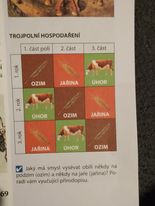 KOLONIZACE – osidlování nových územízakládání nových osad díky:ŽĎÁŘENÍ – vypalování porostůMÝCENÍ – kácení lesůKLUČENÍ – odstraňování pařezůstavba domů: roubené (z jehličnanů), hrázděné (z listnatých; + kámen či cihly); střechy – šindele (prkénka), došky (svazky slámy)v čele vesnice: RYCHTÁŘ – zástupce vrchnostistavba vesnic: podél cest x kolem návsiHRAVÝ DĚJEPIS – s. 20, cv. 1pokud si s něčím nebudeš vědět rady, využij zápis či učebnici – s. 69 – 72 (i lišty)SPOLEČNÁ PRÁCE ONLINE:HRAVÝ DĚJEPIS – s. 18